Cérémonie remise de prixLundi 11 mars 2024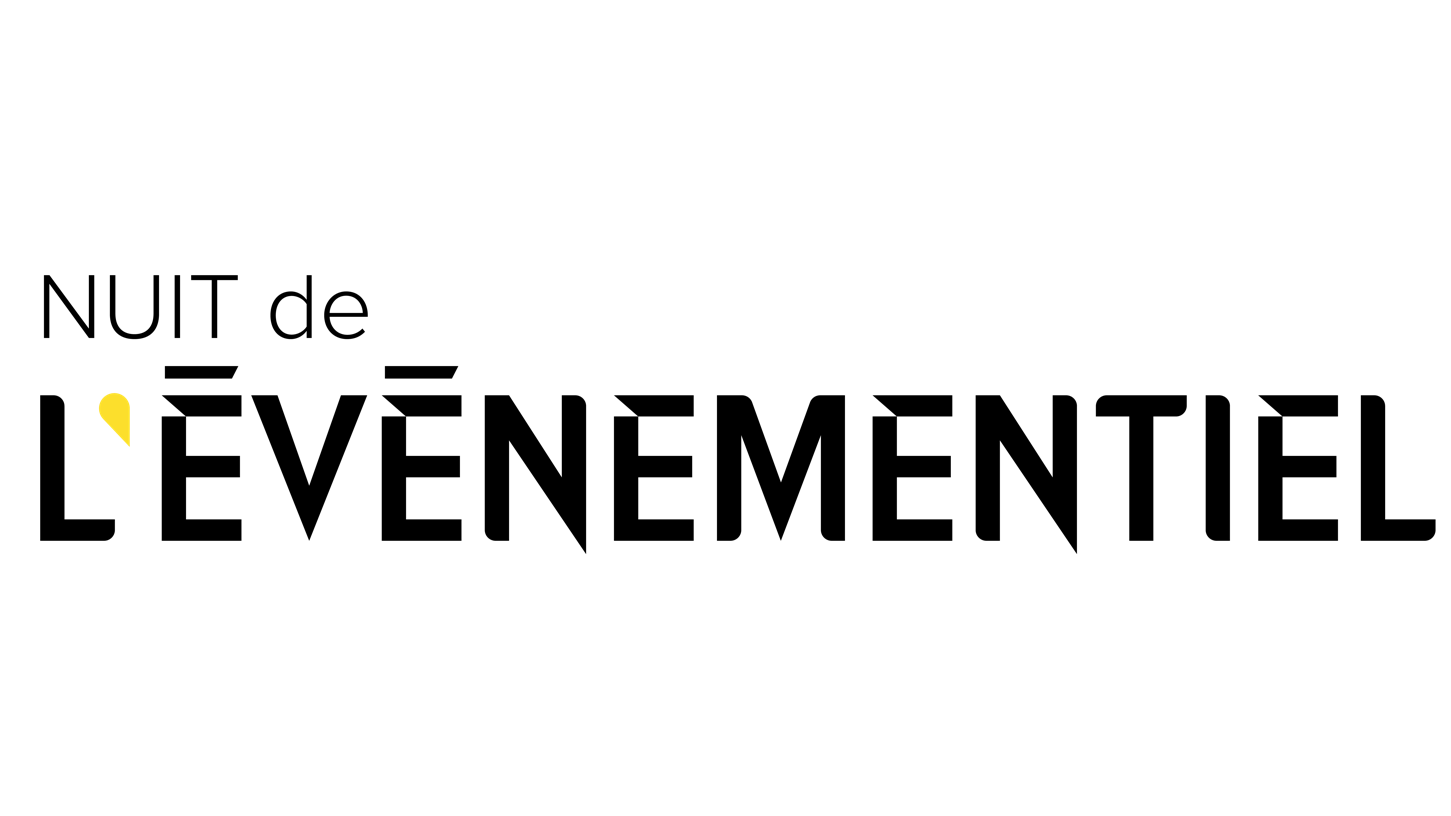 DOSSIER DECANDIDATURE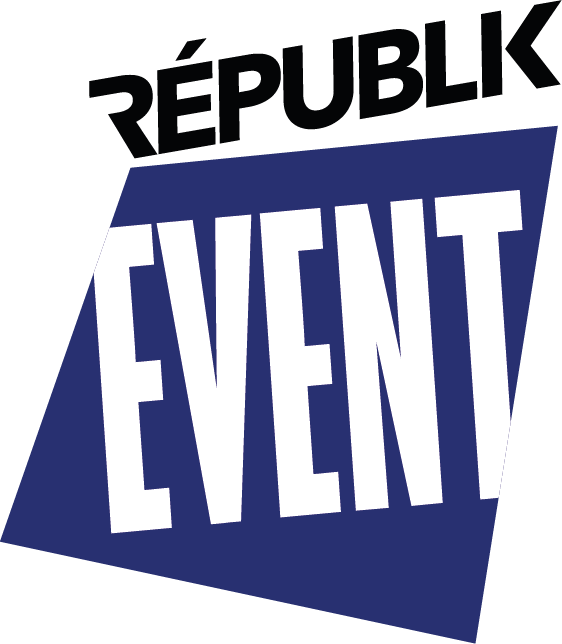 1/ Vos coordonnées  Nom de l’entreprise : .............................................................................................................................................................Adresse complète du siège social : ............................................................................................................................................................................................................................................................................................................................Code Postal : ................................ Ville : ................................................................................... Pays.............................................Domaine d’activité : .....................................................................................................................CA 2022 en Euros :..................................................Effectif ....................................................Code promo : ………….Comptabilité FournisseursNom : ................................................................... Prénom : ...........................................................Fonction : ............................................................ E-Mail : .............................................................Tél. fixe : ....................................................................Tél. mobile : ................................................Adresse complète de l’entreprise (si différente) ............................................................................................................................................................................................................................................................................................................................Code Postal : ................................ Ville : ................................................................... Pays................................................Personne en charge du dossierNom : ................................................................... Prénom : ...........................................................Fonction : ............................................................ E-Mail : .............................................................Tél. fixe : ....................................................................Tél. mobile : ................................................Personne en charge de la présentation orale (si différente)Nom : ................................................................... Prénom : ...........................................................Fonction : ............................................................ E-Mail : .............................................................Tél. fixe : ....................................................................Tél. mobile : ................................................Contact à inscrire dans le programme officielNom : ................................................................... Prénom : ...........................................................Fonction : ............................................................ E-Mail : .............................................................2 / Votre catégorie(Choisissez et cochez la case correspondante)	Catégorie 1 : ÉVÉNEMENTS DES MARQUESCette catégorie récompense les annonceurs et les marques dans leurs initiatives de communication événementielle interne ou externe	Catégorie 2 : PRESTATAIRES Cette catégorie récompense l’ensemble des solutions des services qui proposent une innovation technologique, ou d’usage, ou sociétale aux annonceurs et organisateurs d’événements.	Catégorie 3 : CONGRÈS, ÉVÉNEMENTS ET ORGANISATEURSCette catégorie récompense les organisateurs de congrès, de salon, les événements publics ou sportifs, festivals ou les manifestations d’intérêt général. ​	Catégorie 4 : VILLES, TERRITOIRES ET LIEUXCette catégorie récompense les villes, les collectivités, les territoires qui activent des dispositifs événementiels.​	Catégorie 5 : SOLUTIONS DIGITALES ET METAVERS​Cette catégorie récompense les avancées technologiques novatrices et immersives.​	Catégorie 6 : AGENCES ET MARQUESCette catégorie récompense les agences et les organisateurs d’événements qui ont su relever un défi événementiel et proposer une opération singulière.​	Catégorie 7 : FEEL FREECette catégorie s’ouvre à toutes les innovations, réalisations, initiatives qui sortiraient des sentiers battus et qui impactent l’éco-système..	Catégorie 8 : PRIX DE L’INNOVATIONCette catégorie récompense les nouvelles idées technologiques ou de service.Il s’adresse aux sociétés de moins de 5ans.Avec à la clé un programme d’accompagnement et de mentoring3 / Titre de votre projet........................................................................................................................................................................................................................................................................................................4 / Présentation de votre projet en 5 lignes maximum Attention : Ce texte sera l’élément auquel aura accès les jurés, il sera également publié sur le site www.republikgroup-event.fr et dans le programme de la soirée remis à l’ensemble des participants........................................................................................................................................................................................................................................................................................................................................................................................................................................................................................................................................................................................................................................................................................................................................................................................................................................................>>> Merci de joindre à votre candidature, un PPT (5 slides) ou vidéo illustrant votre projet qui sera utilisé lors du Grand Oral.	5 / Les critères de sélection des dossiers seront :			Créativité et innovation ou positionnementROI, impact ou retombéesSingularité de l'approche ou de l'expertise métierÉco-conception et dynamique RSE du projetQualité de la présentation6 / Joindre à ce dossier le logo de votre entreprise, haute définition en jpeg ou eps.è Une fois le dossier validé, rendez-vous au Grand Oral le jeudi 8 février 2024. Pour cette session de pitch (3’ de présentation + 3’ de questions/réponses), nous vous recommandons de préparer un PPT de 5 slides maximum (vidéo à télécharger acceptée), construit de la manière suivante :  > 1. Qui êtes-vous ?> 2. Enjeu/problématique auquel le projet répond> 3. Mode opératoire> 4. Résultat/gain (financier/technologie/temps/agilité…)Vous serez guidé(e) par votre contact chez Républik Group pour la préparation.Acceptez-vous toutes les conditions du règlement ?Oui, j’accepte les conditions du règlement ci-dessus.Effectif 2022 inférieur à 10 salariésJe procède à un virement (RIB ci-dessous) ou je joins un chèque de 708 euros TTC (590 euros HT) par candidature à l’ordre de RÉPUBLIK. J’accepte de soutenir ma candidature devant le jury Effectif 2022 compris entre 10 et 99 salariésJe procède à un virement (RIB ci-dessous) ou je joins un chèque de 1 188 euros TTC (990 euros HT) par candidature à l’ordre de RÉPUBLIK.J’accepte de soutenir ma candidature devant le jury Effectif 2022 égal ou supérieur à 100 salariésJe procède à un virement (RIB ci-dessous) ou je joins un chèque de 1 788euros TTC (1490 euros HT) par candidature à l’ordre de RÉPUBLIK.J’accepte de soutenir ma candidature devant le jury Code promo : ………….Date : Cachet & Signature    Précédé de la mention “lu et approuvé“RÈGLEMENT 2024Article 1.  La Nuit de l’Événementiel est une marque de la société RÉPUBLIK, domiciliée au 22, quai Gallieni – 92150 Suresnes.Article 2.  La Nuit de l’Événementiel a pour but de faire la promotion du secteur de l’événementiel à travers la société et les individus.	•	Faire la promotion des innovations événementiel et leviers de performance pour les entreprises,	•	Souligner la diversité et l’efficacité des dispositifs utilisés par les Directions.Article 3. Les Trophées de La Nuit de l’Événementiel sont décernés par un jury de personnalités indépendantes. Ce jury est désigné par le comité d’organisation. Le jury est constitué de personnalités représentatives ou médiatiques, il attribue le trophée pour chacune des catégories à partir de la liste des nommés établie par les organisateurs. Les décisions du jury ne peuvent faire l’objet d’aucune contestation et n’ont pas à être motivées.Article 4. Les organisateurs ont déterminé 8 catégories pour La Nuit de l’Événementiel 2024. Cette liste est susceptible d’être modifiée. La liste définitive sera communiquée à l’issue du vendredi 26 janvier 2024.Article 5. Peuvent concourir :Catégorie 1 : les entreprises et annonceurs : directions générales, communication, marketing, RH (CAT1),Catégorie 2 : les prestataires événementiels dans le domaine de la restauration, des nouvelles-technologies et logiciels, de l’ingénierie audiovisuel, de la création graphique, des systèmes de sécurité, etc. (CAT2).Catégorie 3 : les fédérations, les agences, les associations et les organisateurs d’événements (CAT3),Catégorie 4 : les villes, les collectivités, les territoires, les gestionnaires de lieux (CAT4),Catégorie 5 : les prestataires dans le digital, dans l’immersif et le metavers (CAT5),Catégorie 6 : les agences, les marques, annonceurs en co-construction (CAT6)Catégorie 7 : tous les acteurs qui impactent l’éco-système (CAT7)Catégorie 8 : les entreprises et structures innovantes de moins de 5ans (CAT8)Article 6. Chaque candidat peut présenter plusieurs dossiers.Les candidats devront s’acquitter d’une somme forfaitaire :de 708 euros TTC (590 euros HT) par dossier de candidature pour les administrations publiques, les associations et les entreprises ayant un effectif inférieur à 10 salariésde 1 188 euros TTC (990 euros HT) par dossier de candidature pour administrations publiques, les associations et les entreprises ayant un effectif compris entre 10 et 99 salariésde 1 788 euros TTC (1490 euros HT) par dossier de candidature pour administrations publiques, les associations et les entreprises ayant un effectif égal ou supérieur à 100 salariésRèglement par virement ou par chèque à l’ordre de RÉPUBLIK.L'acte signé vaut engagement financier de la part du candidat, sauf, si en cas de force majeure, une résiliation est faite par courrier A/R au plus tard 30 jours avant le Grand Oral.Article 7. Les organisateurs de La Nuit de l’Événementiel procèdent à l’appel des candidatures à partir du lundi 9 octobre 2023. La clôture des candidatures est fixée au vendredi 26 janvier 2024.Article 8. Chaque candidat devra se rendre libre de 8h00 à 14h00 le jeudi 8 février 2024. Il sera fourni une convocation avec le planning détaillé et un horaire précis le lundi 5 février 2024.Article 9. Lors de l’audition des nommés prévue le jeudi 8 février 2024, le jury établira son classement en utilisant une grille d’évaluation multicritères, élaborée par le comité d’organisation. Chaque candidat disposera de 3 minutes pour soutenir son dossier et de 3 minutes supplémentaires pour répondre aux éventuelles questions du jury.Article 10. Les nommés et les vainqueurs des Trophées de la Nuit de l’Événementiel seront présentés lors de la cérémonie de remise des prix du lundi 11 mars 2024 au Théâtre Mogador à Paris, dans le programme de la soirée et en live.Article 11. Le palmarès ne sera dévoilé qu’au cours de la soirée de cérémonie du lundi 11 mars 2024. Un vote public sera également mis en place en amont de la Cérémonie.Article 12. En devenant candidat de la Nuit de l’Événementiel, vous acceptez de communiquer vos coordonnées à RÉPUBLIK. La collecte de ces données est nécessaire pour vous adresser les documents qui faciliteront votre participation au Grand Oral ainsi qu’à la cérémonie de remise de prix. Votre candidature à la Nuit de l’Événementiel vous permet également de recevoir des invitations aux autres événements RÉPUBLIK et de bénéficier des offres de partenaires sélectionnées par nos soins en fonction de votre profil. Conformément à la loi du 6 janvier 1978, complétée par la loi n° 2018-493 du 20 juin 2018, permettant la mise en œuvre concrète du Règlement général sur la protection des données (RGPD), vous disposez d'un droit d'accès, de rectification ou de suppression de ces données en vous adressant par courrier à RÉPUBLIK, 22 quai Gallieni, 92150 Suresnes, France.Article 13. Tout candidat s’engage à respecter le présent règlement et la décision du jury. Il s’engage également à s’acquitter de ses frais de candidature au plus tard une semaine avant le Grand Oral faute de quoi son dossier ne sera pas validé. Cette sanction ne dispense pas le candidat de régler les frais de sa candidature.Date : Cachet & Signature    Précédé de la mention “lu et approuvé“